FEDE s. r. o., Jeruzalemská 3, 110 00 Praha 1 IČO:64939308, DIČ:CZ64939308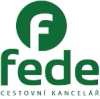 Č.účtu 4030007113/6800 SberbankTEL: 00420 224 142 340/350/356FAX: 00420 224 142 341Mobil: Itálie 00420 731 551 652, Chorvatsko 00420 731471 690E-mail: fede@fede.cz, http://www.fede.cz(dále jen CK) aObjednávající, kontaktní adresa: IČO: 14891247Spojení: skola@skola-eu-praha.cz, Fax 281 921 879, Tel. 281 012 711, www.skola-eu- praha.czStřední odborná škola pro administrativuEvropské unie, Praha 9, Lipí 1911K rukám: Roman Liška PhDr. Lipí 1911193 00 Praha 9(dále jen zákazník)uzavřeli dle zákona 159/1999 Sb. ve smysluSMLOUVA O ZÁJEZDU (variabilní symbol) 37389Livigno - Zkrácené autobusové zájezdy (LUX BUS s polohovatelnými sedačkami)Akce/zájezd:	17ZLIVBUS-25/14.12.2016, 3 nocíUbytování od 14.12.2016 nejdříve v 16:00 hod. do 17.12.2016 10:00 hod. , 3nocí. Celkový počet osob objednávky 23. Všechny osoby mají stejnou dopravu. odjezd/odlet:13.12.2016 BUS MercedesBenz/ Setra s WC. Připojí se v: Praha 9, Lipí 1911 Návrat:	18.12.2016 BUS MercedesBenz/ Setra s WC. Ukončí v: Praha 9, Lipí 1911lůžek 2 Hotel Loredana *** polopenzelůžko:	ŠEBESTOVÁ Kateřina nar. 9.6.2000cena na osobu	8 990,00 Kč14.12. - 17.12.2016 1x Skipas Livigno 4 dny - dospělýlůžko:	HECZKOVÁ Kateřina nar. 5.11.1999cena na osobu	8 990,00 Kč14.12. - 17.12.2016 1x Skipas Livigno 4 dny - dospělýlůžek 2 Hotel Loredana *** polopenzelůžko:	HOSNEDL Tomáš nar. 2.8.1982pedagogický dozor - cena 0 Kč14.12. - 17.12.2016 1x Skipas Livigno 4 dny - dospělýlůžek 2 Hotel Loredana *** polopenzelůžko:	TVRDÍK Petr nar. 9.5.1998cena na osobu	8 990,00 Kč14.12. - 17.12.2016 1x Skipas Livigno 4 dny - dospělýlůžko:	MANOV Marek nar. 18.6.1997cena na osobu	8 990,00 Kč14.12. - 17.12.2016 1x Skipas Livigno 4 dny - dospělýlůžek 2 Hotel Loredana *** polopenzelůžko:	RYDLOVÁ Tereza nar. 19.6.2000cena na osobu	8 990,00 Kč14.12. - 17.12.2016 1x Skipas Livigno 4 dny - dospělýlůžko:	KŘÍŽOVÁ Markéta nar. 26.11.1999cena na osobu	8 990,00 Kč14.12. - 17.12.2016 1x Skipas Livigno 4 dny - dospělýlůžek 2 Hotel Loredana *** polopenzelůžko:	MORAVCOVÁ Kristýna nar. 3.12.1999cena na osobu	8 990,00 Kč14.12. - 17.12.2016 1x Skipas Livigno 4 dny - dospělýlůžko:	ZÍBOVÁ Lucie nar. 7.7.2000cena na osobu	8 990,00 Kč14.12. - 17.12.2016 1x Skipas Livigno 4 dny - dospělýlůžek 2+přistýlek 1 Hotel Loredana *** polopenzelůžko:	NOVOTNÝ Tomáš nar. 28.12.1999cena na osobu	8 990,00 Kč14.12. - 17.12.2016 1x Skipas Livigno 4 dny - dospělýlůžko:	SOLDÁT Roman nar. 14.3.1999cena na osobu	8 990,00 Kč14.12. - 17.12.2016 1x Skipas Livigno 4 dny - dospělýpřistýlka: VOSLÁŘ Milan nar. 5.12.1999cena na osobu	8 990,00 Kč14.12. - 17.12.2016 1x Skipas Livigno 4 dny - dospělýlůžek 2+přistýlek 1 Hotel Loredana *** polopenzelůžko:	FEJT Michael nar. 26.8.1998cena na osobu	8 990,00 Kč14.12. - 17.12.2016 1x Skipas Livigno 4 dny - dospělýlůžko:	ŠULA Martin nar. 13.12.1998cena na osobu	8 990,00 Kč14.12. - 17.12.2016 1x Skipas Livigno 4 dny - dospělýpřistýlka: HRON Martin nar. 23.4.1998cena na osobu	8 990,00 Kč14.12. - 17.12.2016 1x Skipas Livigno 4 dny - dospělýlůžek 2+přistýlek 1 Hotel Loredana *** polopenzelůžko:	RŮŽIČKOVÁ Alena nar. 10.4.1999cena na osobu	8 990,00 Kč14.12. - 17.12.2016 1x Skipas Livigno 4 dny - dospělýlůžko:	MOŠOVÁ Amálie nar. 16.2.1999cena na osobu	8 990,00 Kč14.12. - 17.12.2016 1x Skipas Livigno 4 dny - dospělýpřistýlka: JEHLIČKOVÁ Kateřina nar. 12.8.1998cena na osobu	8 990,00 Kč14.12. - 17.12.2016 1x Skipas Livigno 4 dny - dospělýlůžek 2+přistýlek 1 Hotel Loredana *** polopenzelůžko:	KADLECOVÁ Kateřina nar. 4.11.1999cena na osobu	8 990,00 Kč14.12. - 17.12.2016 1x Skipas Livigno 4 dny - dospělýlůžko:	PLACHÁ Tereza nar. 21.12.1999cena na osobu	8 990,00 Kč14.12. - 17.12.2016 1x Skipas Livigno 4 dny - dospělýpřistýlka: SAICOVÁ Kristýna nar. 5.6.1999cena na osobu	8 990,00 Kč14.12. - 17.12.2016 1x Skipas Livigno 4 dny - dospělýlůžek 2+přistýlek 1 Hotel Loredana *** polopenzelůžko:	BÍLÁ Petra nar. 16.5.1974pedagogický dozor - cena 0,- Kč14.12. - 17.12.2016 1x Skipas Livigno 4 dny - dospělýlůžko:	BARBOROVÁ Lenka nar. 6.2.1970, Mobil 604 116 470, e-mail l.barborova@skola-eu- praha.czpedagogický dozor - cena 0,- Kč14.12. - 17.12.2016 1x Skipas Livigno 4 dny - dospělýMezisoučet:	179 800,00 KčCena celkem: (účtováno ve zvláštním režimu CK)	179 800,00 KčÚhrady:Faktura D,1600629 na 40 000,00 Kč Splatnost: 30.10.2016uhraďte do 31.10.2016 převodem záloha	40 000,00 KčCelkem uhrazeno:	0,00 KčZbývá uhradit:	179 800,00 KčPokyny budou zaslány na: skola@skola-eu-praha.cz.Doplatek laskavě uhraďte do 22.11.2016.Prohlášení zákazníka: Tato Smlouva o zájezdu, příp. žádost o zajištění služeb, se stává závaznou a k uzavření smlouvy o zájezdu dojdeokamžikem jejího potvrzení ze strany cestovní kanceláře. Prohlašuji, že jsem byl/a informován/a o vízových a pasových požadavcích, způsobu dopravy, typu a rozsahu pojištění (v případě jeho sjednání) jakož i zdravotních dokladech vyžadovaných pro potřeby cesty. Převzal/a a seznámil/a se s katalogem (tištěným nebo v elektronické podobě), včetně ceníkové části, a že jsem se seznámil/a a souhlasím se zněním Všeobecných smluvních podmínek cestovní kanceláře, které jsou přílohou a nedílnou součástí této smlouvy o zájezdu; beru na vědomí, že Všeobecné smluvní podmínky jsou rovněž k dispozici na www.fede.cz. Dále potvrzuji, že mně bylo předloženo pojištění cestovní kanceláře dle ust. § 6 zák. č. 159 /1999 Sb., o některých podmínkách podnikání v oblasti cestovního ruchu, ve znění pozdějších předpisů, současně je k nahlédnutí na www.fede.cz. V případě, že jsem uvedl/a e-mailovou adresu jako      kontaktní pro odeslání pokynů, tímto výslovně souhlasím, aby mi byly tyto informace, případně další korespondence CK, doručovány na uvedenou e-mailovou adresu. Cestovní kancelář a Zákazník sjednávají, že se jejich práva a povinnosti vyplývající ze smluv uzavřených s účinností od 1.1.2014 řídit zákonem č. 89/2012 Sb., občanský zákoník , a dále Všeobecnými smluvními podmínkami.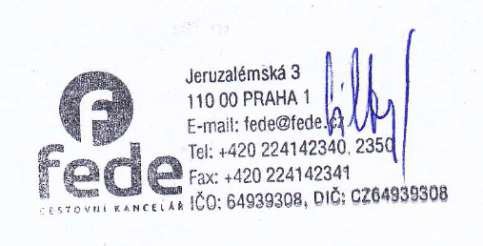 .................................................................	...........................................................................místo, datum a podpis zákazníka		jméno a podpis oprávněného zástupce Petra Silbernáglová dne: 27.10.2016 11:39BEDRNA - SOFTWARE.CZIČO: 64939308	DIČ: CZ64939308Zapsaná v OR vedeného u Městského soudu v Praze, oddíl C vložka 42004 ze dne 18.12.1995.